KERALA STATE YOUTH COMMISSION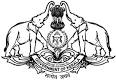 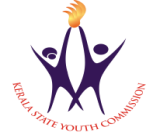 THIRUVANANTHAPURAMPhone: 0471 2308630www.ksyc.kerala.gov.inE-mail: keralayouthcommission@gmail.comBIO-DATA FOR DELEGATES OF NATIONAL SEMINAR 2021-22Name					:	College				:Male/Female			:Age/Date of Birth			:Residential Address		:Phone No/Mobile No		:E-mail ID				:Corse studying			:Field of interest			:Whether accommodation required				:Place,Date.Signature of StudentRecommendation of the Head of InstitutionPlace,Date.Office Seal					    Signature of Principal